Publicado en Bilbao el 18/06/2018 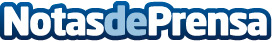 La ingeniería Elelsi realiza mejoras en la gestión y en el desarrollo de productos en las empresasElelsi, ingeniería mecánica vasca, ofrece sus servicios de diseño y desarrollo a las empresas para que puedan adaptarse a las nuevas tecnologías y a los nuevos avances en ingenieríaDatos de contacto:Spb_Servicios PeriodísticosNota de prensa publicada en: https://www.notasdeprensa.es/la-ingenieria-elelsi-realiza-mejoras-en-la Categorias: País Vasco Recursos humanos Otros Servicios Otras Industrias http://www.notasdeprensa.es